REQUERIMENTO Nº 00521/2013Requer licença ao Plenário, com base no Art. 13, Inciso I, da LOM, para desempenhar missão temporária, de caráter transitório, de interesse do município. Senhor Presidente, Senhores Vereadores,Nos termos do Art. 13, Inciso I, da Lei Orgânica do município de Santa Bárbara d’Oeste, requeiro licença ao Plenário para o vereador Alex Backer no dia 03 de Maio de 2013, a partir das 09h30, para que possa tratar de assuntos de interesse do município no escritório da Deputada Aline Correa em Campinas.Itens a serem custeados pela Câmara Municipal: Documentos anexados a esta propositura:Plenário Dr. Tancredo neves, em 30 e Abril de 2013.ALEX ‘BACKER’-Vereador-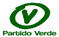 xAlimentação;xTransporte;Hospedagem.                   xCópia da requisição de uso de veículo oficial;xCópia da requisição de adiantamento para pequenas despesas e pronto pagamento (Lei n° 1.822/89);Outros: ____________________________________________________                   